Vocabulary: Populations and Samples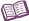 VocabularyFrequency distribution – a list, table, or graph that illustrates how many times each value occurs in a data set.For example, the table at right shows the frequency distribution for the data set: 
1, 1, 1, 2, 3, 4, 4, 4, 5, 5.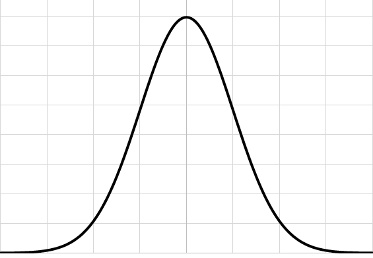 Normal distribution – a theoretical probability distribution that is bell-shaped and symmetric about its mean.The normal distribution is also known as the Gaussian distribution.The bell shape indicates that results near the mean are likely, while results farther from the mean are less likely (but not impossible).Population – an entire group of objects or individuals.Sample – a part of a population selected to represent the entire population.